ZPRAVODAJ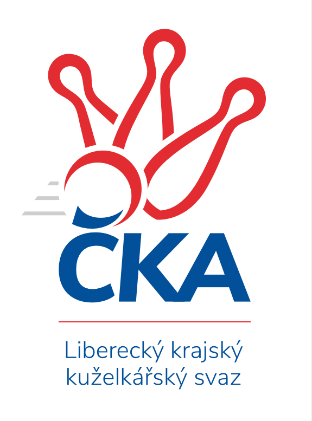 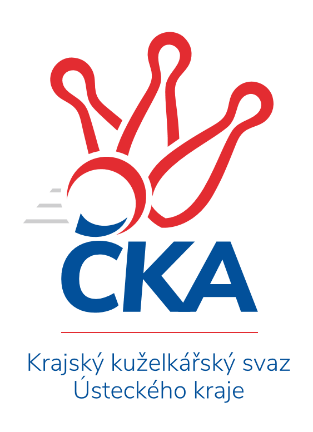 SEVEROČESKÁ DIVIZE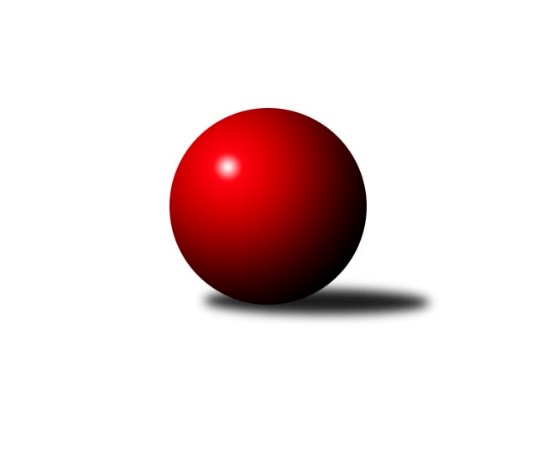 Č.11Ročník 2019/2020	14.12.2019Nejlepšího výkonu v tomto kole: 2694 dosáhlo družstvo: TJ KK LounyVýsledky 11. kolaSouhrnný přehled výsledků:TJ Jiskra Nový Bor	- SK Skalice	7:1	2572:2375	10.0:2.0	29.11.TJ KK Louny	- TJ Kovostroj Děčín	6:2	2694:2674	5.0:7.0	30.11.SK Plaston Šluknov	- TJ Dynamo Liberec B	6:2	2597:2533	5.5:6.5	30.11.TJ Sokol Údlice	- TJ Doksy	6:2	2683:2356	10.0:2.0	30.11.TJ Lokomotiva Liberec	- TJ VTŽ Chomutov	2:6	2461:2487	6.0:6.0	30.11.TJ Bižuterie Jablonec n. N.	- SK Děčín	5:3	2465:2411	7.0:5.0	30.11.TJ Doksy	- SK Děčín	6:2	2542:2282	9.0:3.0	14.12.TJ Kovostroj Děčín	- SK Děčín	5:3	2449:2344	6.0:6.0	6.12.TJ Doksy	- TJ Kovostroj Děčín	0:0	0:0	0.0:0.0	termín neurčenTJ KK Louny	- TJ Sokol Údlice	0:0	0:0	0.0:0.0	termín neurčenSK Plaston Šluknov	- SK Děčín	0:0	0:0	0.0:0.0	termín neurčenSK Skalice	- TJ VTŽ Chomutov	0:0	0:0	0.0:0.0	termín neurčenTJ Bižuterie Jablonec n. N.	- TJ Kovostroj Děčín	0:0	0:0	0.0:0.0	termín neurčenTJ Jiskra Nový Bor	- TJ Dynamo Liberec B	0:0	0:0	0.0:0.0	termín neurčenTJ Lokomotiva Liberec	- TJ Doksy	0:0	0:0	0.0:0.0	termín neurčenTabulka družstev:	1.	TJ Sokol Údlice	11	10	0	1	61.5 : 26.5 	81.5 : 50.5 	 2599	20	2.	TJ Jiskra Nový Bor	11	8	1	2	57.5 : 30.5 	76.0 : 56.0 	 2603	17	3.	TJ VTŽ Chomutov	11	8	1	2	57.5 : 30.5 	76.0 : 56.0 	 2582	17	4.	SK Skalice	11	7	0	4	50.0 : 38.0 	73.0 : 59.0 	 2575	14	5.	TJ KK Louny	11	6	1	4	50.0 : 38.0 	73.0 : 59.0 	 2594	13	6.	TJ Bižuterie Jablonec n. N.	11	6	1	4	44.5 : 43.5 	64.0 : 68.0 	 2559	13	7.	TJ Doksy	11	5	1	5	44.0 : 44.0 	65.5 : 66.5 	 2483	11	8.	SK Plaston Šluknov	11	5	0	6	39.0 : 49.0 	62.0 : 70.0 	 2552	10	9.	TJ Lokomotiva Liberec	11	4	1	6	40.5 : 47.5 	64.0 : 68.0 	 2484	9	10.	TJ Dynamo Liberec B	11	2	0	9	35.0 : 53.0 	56.0 : 76.0 	 2497	4	11.	TJ Kovostroj Děčín	11	2	0	9	28.0 : 60.0 	59.0 : 73.0 	 2545	4	12.	SK Děčín	11	0	0	11	20.5 : 67.5 	42.0 : 90.0 	 2420	0Podrobné výsledky kola:	 TJ Jiskra Nový Bor	2572	7:1	2375	SK Skalice	Petr Kohlíček	 	 210 	 208 		418 	 1:1 	 416 	 	218 	 198		Ladislav Javorek ml.	Lenka Kohlíčková	 	 212 	 223 		435 	 2:0 	 385 	 	206 	 179		Jiří Piskáček	Jan Řeřicha	 	 203 	 173 		376 	 1:1 	 386 	 	188 	 198		Jiří Šácha	Alena Dunková	 	 195 	 227 		422 	 2:0 	 399 	 	181 	 218		Robert Häring	Martin Kortan	 	 237 	 227 		464 	 2:0 	 395 	 	200 	 195		Oldřich Vlasák	Petr Kout	 	 214 	 243 		457 	 2:0 	 394 	 	194 	 200		Eduard Kezer ml.rozhodčí: Petr KohlíčekNejlepší výkon utkání: 464 - Martin Kortan	 TJ KK Louny	2694	6:2	2674	TJ Kovostroj Děčín	Patrik Lojda	 	 221 	 239 		460 	 1:1 	 426 	 	222 	 204		Petr Veselý	Libor Marek	 	 239 	 242 		481 	 2:0 	 475 	 	238 	 237		Adéla Molnár Exnerová	Radek Jung	 	 224 	 218 		442 	 1:1 	 416 	 	193 	 223		Pavel Nevole	Daniela Hlaváčová	 	 248 	 216 		464 	 1:1 	 429 	 	205 	 224		Pavel Jablonický	Václav Valenta ml.	 	 197 	 220 		417 	 0:2 	 460 	 	225 	 235		Pavel Piskoř	Miloš Chovanec	 	 225 	 205 		430 	 0:2 	 468 	 	244 	 224		Tomáš Novákrozhodčí: Miloš ChovanecNejlepší výkon utkání: 481 - Libor Marek	 SK Plaston Šluknov	2597	6:2	2533	TJ Dynamo Liberec B	Ladislav Hojný	 	 226 	 226 		452 	 2:0 	 374 	 	191 	 183		Zdeněk Pecina ml.	František Tomik	 	 201 	 206 		407 	 1:1 	 400 	 	203 	 197		Jan Holanec st.	Eliška Marušáková	 	 200 	 222 		422 	 1:1 	 410 	 	206 	 204		Emílie Císařovská	Jan Sklenář	 	 207 	 223 		430 	 0.5:1.5 	 434 	 	207 	 227		Ludvík Szabo	Radek Marušák	 	 248 	 229 		477 	 1:1 	 465 	 	234 	 231		Ladislav Wajsar ml.	Václav Kořánek	 	 201 	 208 		409 	 0:2 	 450 	 	220 	 230		Zdeněk Pecina st.rozhodčí: Ladislav HojnýNejlepší výkon utkání: 477 - Radek Marušák	 TJ Sokol Údlice	2683	6:2	2356	TJ Doksy	Petr Mako	 	 235 	 201 		436 	 2:0 	 353 	 	174 	 179		Jiří Kucej	František Dobiáš	 	 207 	 213 		420 	 1:1 	 440 	 	239 	 201		Václav Paluska	Vladimír Hurník	 	 255 	 212 		467 	 2:0 	 369 	 	193 	 176		Jaroslava Vacková	Miroslav Zítek	 	 224 	 205 		429 	 2:0 	 355 	 	155 	 200		Josef Březina	Jaroslav Verner	 	 243 	 258 		501 	 2:0 	 397 	 	202 	 195		Jiří Kuric	Martin Vršan	 	 223 	 207 		430 	 1:1 	 442 	 	207 	 235		Jiří Klíma st.rozhodčí: Petr MakoNejlepší výkon utkání: 501 - Jaroslav Verner	 TJ Lokomotiva Liberec	2461	2:6	2487	TJ VTŽ Chomutov	Nataša Kovačovičová	 	 172 	 201 		373 	 1:1 	 407 	 	219 	 188		Petr Lukšík	Jana Susková	 	 214 	 205 		419 	 2:0 	 359 	 	178 	 181		Rudolf Tesařík	Jiří Pachl	 	 200 	 208 		408 	 0:2 	 432 	 	205 	 227		Karel Valeš	Jana Kořínková	 	 195 	 209 		404 	 1:1 	 418 	 	210 	 208		Stanislav Rada	Václav Vlk	 	 220 	 221 		441 	 1:1 	 429 	 	200 	 229		Robert Suchomel st.	Aleš Havlík	 	 231 	 185 		416 	 1:1 	 442 	 	226 	 216		Stanislav Šmíd ml.rozhodčí: Václav VlkNejlepší výkon utkání: 442 - Stanislav Šmíd ml.	 TJ Bižuterie Jablonec n. N.	2465	5:3	2411	SK Děčín	Matouš Janda	 	 224 	 204 		428 	 2:0 	 387 	 	217 	 170		Kamila Ledwoňová	Miroslav Pastyřík	 	 217 	 192 		409 	 2:0 	 373 	 	198 	 175		Aleš Glaser	Jiří Tůma	 	 199 	 200 		399 	 2:0 	 331 	 	183 	 148		Pavel Čubr *1	David Vincze	 	 197 	 207 		404 	 0:2 	 441 	 	224 	 217		Miloslav Plíšek	Jan Zeman	 	 217 	 213 		430 	 1:1 	 433 	 	227 	 206		Martin Ledwoň	Filip Hons	 	 182 	 213 		395 	 0:2 	 446 	 	228 	 218		Radek Machrozhodčí: Filip Honsstřídání: *1 od 49. hodu Hana MachováNejlepší výkon utkání: 446 - Radek Mach	 TJ Doksy	2542	6:2	2282	SK Děčín	Jiří Kucej	 	 216 	 205 		421 	 2:0 	 374 	 	178 	 196		Kamila Ledwoňová	Jiří Klíma st.	 	 219 	 226 		445 	 2:0 	 352 	 	186 	 166		Martin Ledwoň	Jaroslava Vacková	 	 188 	 218 		406 	 1:1 	 379 	 	189 	 190		Pavel Čubr	Josef Březina	 	 206 	 199 		405 	 1:1 	 412 	 	201 	 211		Miloslav Plíšek	Václav Paluska	 	 227 	 213 		440 	 2:0 	 332 	 	181 	 151		Ivan Novotný *1	Jiří Kuric	 	 203 	 222 		425 	 1:1 	 433 	 	227 	 206		Radek Machrozhodčí: Jiří Klíma st.střídání: *1 od 51. hodu Hana MachováNejlepší výkon utkání: 445 - Jiří Klíma st.	 TJ Kovostroj Děčín	2449	5:3	2344	SK Děčín	Tomáš Novák	 	 238 	 225 		463 	 2:0 	 342 	 	181 	 161		Aleš Glaser	Pavel Piskoř	 	 207 	 176 		383 	 1:1 	 342 	 	162 	 180		Kamila Ledwoňová	Antonín Hrabě	 	 213 	 211 		424 	 2:0 	 404 	 	204 	 200		Pavel Čubr	Adéla Molnár Exnerová	 	 207 	 220 		427 	 0:2 	 434 	 	211 	 223		Miloslav Plíšek	Miroslav Bachor	 	 170 	 187 		357 	 0:2 	 396 	 	199 	 197		Martin Ledwoň	Pavel Jablonický	 	 219 	 176 		395 	 1:1 	 426 	 	206 	 220		Radek Machrozhodčí: Pavel PiskořNejlepší výkon utkání: 463 - Tomáš Novák	 TJ Doksy	0	0:0	0	TJ Kovostroj Děčínrozhodčí: 	 TJ KK Louny	0	0:0	0	TJ Sokol Údlicerozhodčí: 	 SK Plaston Šluknov	0	0:0	0	SK Děčínrozhodčí: 	 SK Skalice	0	0:0	0	TJ VTŽ Chomutovrozhodčí: 	 TJ Bižuterie Jablonec n. N.	0	0:0	0	TJ Kovostroj Děčínrozhodčí: 	 TJ Jiskra Nový Bor	0	0:0	0	TJ Dynamo Liberec Brozhodčí: 	 TJ Lokomotiva Liberec	0	0:0	0	TJ Doksyrozhodčí: Pořadí jednotlivců:	jméno hráče	družstvo	celkem	plné	dorážka	chyby	poměr kuž.	Maximum	1.	Patrik Lojda 	TJ KK Louny	460.08	305.8	154.3	3.2	6/6	(497)	2.	Petr Vajnar 	SK Plaston Šluknov	456.94	303.8	153.2	2.3	6/7	(475)	3.	Jiří Klíma  st.	TJ Doksy	456.39	305.8	150.6	2.9	6/6	(509)	4.	Oldřich Vlasák 	SK Skalice	451.97	299.8	152.1	4.5	6/6	(541)	5.	Martin Vršan 	TJ Sokol Údlice	451.63	302.2	149.4	3.3	6/6	(484)	6.	Jaroslav Verner 	TJ Sokol Údlice	451.56	306.7	144.8	4.9	5/6	(501)	7.	Tomáš Novák 	TJ Kovostroj Děčín	449.86	304.9	145.0	4.8	6/6	(508)	8.	Alena Dunková 	TJ Jiskra Nový Bor	449.66	298.9	150.8	3.1	7/7	(522)	9.	Stanislav Šmíd  ml.	TJ VTŽ Chomutov	448.36	298.9	149.4	1.5	6/6	(488)	10.	Jan Zeman 	TJ Bižuterie Jablonec n. N.	448.19	302.0	146.2	3.4	6/6	(490)	11.	Petr Kout 	TJ Jiskra Nový Bor	443.26	302.4	140.8	4.7	7/7	(468)	12.	Zdeněk Pecina  st.	TJ Dynamo Liberec B	443.10	298.2	144.9	2.6	5/5	(480)	13.	Karel Valeš 	TJ VTŽ Chomutov	442.25	296.7	145.6	3.9	6/6	(503)	14.	Lenka Kohlíčková 	TJ Jiskra Nový Bor	441.97	299.1	142.9	5.3	7/7	(504)	15.	Vladimír Hurník 	TJ Sokol Údlice	441.93	297.7	144.3	4.2	4/6	(467)	16.	Ladislav Wajsar  ml.	TJ Dynamo Liberec B	439.60	303.6	136.0	6.6	4/5	(465)	17.	Libor Marek 	TJ KK Louny	439.57	302.9	136.6	4.3	6/6	(484)	18.	Václav Vlk 	TJ Lokomotiva Liberec	439.46	295.0	144.5	2.3	7/7	(481)	19.	Oldřich Fadrhons 	TJ Sokol Údlice	438.67	302.8	135.9	3.7	6/6	(466)	20.	Pavel Nežádal 	TJ Bižuterie Jablonec n. N.	438.53	296.6	141.9	4.4	5/6	(460)	21.	Libor Hrnčíř 	SK Skalice	438.20	303.7	134.6	7.0	4/6	(518)	22.	Ladislav Bírovka 	TJ Kovostroj Děčín	438.00	300.4	137.6	4.0	4/6	(461)	23.	Radek Jung 	TJ KK Louny	437.70	297.2	140.5	6.0	6/6	(486)	24.	Radek Mach 	SK Děčín	437.29	299.3	138.0	6.0	6/7	(464)	25.	Miloslav Plíšek 	SK Děčín	435.83	300.6	135.2	4.7	7/7	(471)	26.	Petr Lukšík 	TJ VTŽ Chomutov	435.53	297.2	138.4	4.7	6/6	(459)	27.	Filip Hons 	TJ Bižuterie Jablonec n. N.	435.50	301.5	134.0	7.7	5/6	(473)	28.	Pavel Piskoř 	TJ Kovostroj Děčín	435.40	293.6	141.8	6.7	6/6	(460)	29.	Radek Marušák 	SK Plaston Šluknov	434.89	293.5	141.4	4.0	7/7	(477)	30.	Ladislav Javorek  ml.	SK Skalice	434.56	305.9	128.7	7.2	6/6	(517)	31.	Martin Kortan 	TJ Jiskra Nový Bor	432.51	292.4	140.1	4.8	7/7	(464)	32.	Adéla Molnár Exnerová 	TJ Kovostroj Děčín	431.32	294.6	136.7	4.4	5/6	(475)	33.	Petr Kohlíček 	TJ Jiskra Nový Bor	430.89	301.4	129.5	6.3	7/7	(486)	34.	Václav Paluska 	TJ Doksy	430.33	292.0	138.3	4.7	5/6	(446)	35.	Ladislav Hojný 	SK Plaston Šluknov	430.12	291.6	138.5	6.1	5/7	(484)	36.	Stanislav Rada 	TJ VTŽ Chomutov	430.04	293.6	136.5	6.0	5/6	(489)	37.	Miloš Chovanec 	TJ KK Louny	429.75	301.5	128.3	5.9	4/6	(445)	38.	Petr Mako 	TJ Sokol Údlice	429.27	292.7	136.5	5.8	5/6	(480)	39.	Aleš Havlík 	TJ Lokomotiva Liberec	427.86	290.7	137.1	2.5	7/7	(471)	40.	Zdeněk Vokatý 	TJ Bižuterie Jablonec n. N.	427.08	297.2	129.8	5.2	5/6	(446)	41.	Eliška Marušáková 	SK Plaston Šluknov	425.79	300.0	125.8	4.9	7/7	(451)	42.	Eduard Kezer  ml.	SK Skalice	425.42	302.3	123.1	9.7	6/6	(469)	43.	Jitka Rollová 	TJ KK Louny	425.13	291.3	133.9	5.7	5/6	(479)	44.	David Vincze 	TJ Bižuterie Jablonec n. N.	424.25	294.6	129.7	6.9	6/6	(452)	45.	Robert Suchomel  st.	TJ VTŽ Chomutov	423.80	297.0	126.8	5.6	6/6	(495)	46.	František Dobiáš 	TJ Sokol Údlice	423.55	293.9	129.7	5.8	5/6	(441)	47.	Robert Häring 	SK Skalice	422.38	296.3	126.1	7.0	4/6	(481)	48.	Václav Kořánek 	SK Plaston Šluknov	422.11	292.5	129.6	5.7	6/7	(445)	49.	Václav Valenta  ml.	TJ KK Louny	420.76	290.3	130.4	7.3	5/6	(477)	50.	Miroslav Zítek 	TJ Sokol Údlice	420.56	287.4	133.2	5.4	4/6	(458)	51.	Jiří Kuric 	TJ Doksy	418.86	287.8	131.1	4.6	6/6	(491)	52.	Stanislav Šmíd  st.	TJ VTŽ Chomutov	418.44	282.7	135.8	4.3	5/6	(469)	53.	Jiří Piskáček 	SK Skalice	417.72	288.0	129.7	7.0	5/6	(452)	54.	Miroslav Pastyřík 	TJ Bižuterie Jablonec n. N.	416.87	296.2	120.6	7.7	5/6	(431)	55.	Jiří Šácha 	SK Skalice	416.29	282.6	133.7	5.5	6/6	(454)	56.	Daniela Hlaváčová 	TJ KK Louny	415.82	288.2	127.7	6.1	5/6	(469)	57.	Jana Susková 	TJ Lokomotiva Liberec	413.51	283.0	130.5	5.3	7/7	(476)	58.	Ludvík Szabo 	TJ Dynamo Liberec B	409.46	285.3	124.2	6.8	5/5	(451)	59.	Pavel Jablonický 	TJ Kovostroj Děčín	408.89	287.3	121.6	9.0	6/6	(444)	60.	Jaroslava Vacková 	TJ Doksy	406.53	283.4	123.2	9.7	6/6	(458)	61.	Michal Gajdušek 	TJ Jiskra Nový Bor	405.08	287.8	117.3	9.1	6/7	(434)	62.	Emílie Císařovská 	TJ Dynamo Liberec B	403.57	280.0	123.5	8.1	5/5	(419)	63.	Pavel Čubr 	SK Děčín	402.97	283.2	119.7	8.2	6/7	(432)	64.	Jan Holanec  st.	TJ Dynamo Liberec B	401.80	278.7	123.1	8.5	5/5	(427)	65.	Jana Kořínková 	TJ Lokomotiva Liberec	401.42	284.1	117.3	10.2	6/7	(441)	66.	Martin Ledwoň 	SK Děčín	397.64	278.5	119.2	8.5	7/7	(452)	67.	Petr Veselý 	TJ Kovostroj Děčín	396.96	275.5	121.4	10.0	5/6	(426)	68.	Josef Březina 	TJ Doksy	394.89	284.8	110.1	13.3	6/6	(443)	69.	Kamila Ledwoňová 	SK Děčín	389.23	274.5	114.8	11.6	7/7	(461)	70.	Jiří Tůma 	TJ Bižuterie Jablonec n. N.	389.00	282.3	106.8	9.5	4/6	(430)	71.	Nataša Kovačovičová 	TJ Lokomotiva Liberec	387.46	272.9	114.6	11.8	7/7	(425)	72.	Aleš Glaser 	SK Děčín	383.05	270.4	112.7	14.0	5/7	(432)	73.	Jiří Kucej 	TJ Doksy	382.04	270.4	111.6	10.2	6/6	(421)		Vojtěch Trojan 	TJ Dynamo Liberec B	441.76	302.3	139.5	4.6	3/5	(457)		Pavel Nevole 	TJ Kovostroj Děčín	437.50	304.5	133.0	6.5	2/6	(459)		Jan Pašek  ml.	TJ Lokomotiva Liberec	428.75	291.5	137.3	4.3	2/7	(451)		Matouš Janda 	TJ Bižuterie Jablonec n. N.	428.00	288.0	140.0	6.0	1/6	(428)		Miroslav Sodomka 	TJ KK Louny	428.00	308.0	120.0	8.0	1/6	(428)		Miroslav Rejchrt 	TJ Kovostroj Děčín	425.00	286.0	139.0	5.0	1/6	(425)		Antonín Hrabě 	TJ Kovostroj Děčín	424.00	292.0	132.0	0.0	1/6	(424)		Radek Chomout 	TJ Dynamo Liberec B	422.00	279.5	142.5	4.0	2/5	(434)		Martin Vondráček 	TJ Sokol Údlice	421.75	288.3	133.5	7.3	2/6	(460)		Ondřej Šmíd 	TJ VTŽ Chomutov	418.00	294.0	124.0	6.0	1/6	(418)		Jan Sklenář 	SK Plaston Šluknov	414.50	293.5	121.0	8.3	4/7	(442)		Anton Zajac 	TJ Lokomotiva Liberec	414.17	290.8	123.3	7.2	3/7	(418)		Zdeněk Jonáš 	SK Plaston Šluknov	414.00	294.0	120.0	12.0	1/7	(414)		Dančo Bosilkov 	TJ VTŽ Chomutov	411.00	287.0	124.0	4.0	1/6	(411)		Jaromír Tomášek 	TJ Lokomotiva Liberec	409.00	291.7	117.3	11.3	3/7	(420)		Jiří Pachl 	TJ Lokomotiva Liberec	408.00	283.0	125.0	7.5	2/7	(408)		Filip Prokeš 	TJ VTŽ Chomutov	406.00	283.0	123.0	11.0	1/6	(406)		Zdeněk Pecina  ml.	TJ Dynamo Liberec B	405.00	287.2	117.8	9.4	2/5	(472)		Michal Buga 	TJ Bižuterie Jablonec n. N.	403.00	269.0	134.0	6.0	1/6	(403)		Radek Kozák 	TJ Doksy	401.00	279.0	122.0	6.0	1/6	(401)		Jan Řeřicha 	TJ Jiskra Nový Bor	399.67	272.0	127.7	10.7	2/7	(456)		František Tomik 	SK Plaston Šluknov	396.50	275.5	121.0	7.4	4/7	(407)		Zdeněk Chadraba 	TJ Doksy	396.00	273.5	122.5	8.5	2/6	(401)		Jan Koldan 	SK Plaston Šluknov	395.50	284.5	111.0	7.5	2/7	(404)		Petr Kramer 	SK Děčín	394.50	283.5	111.0	8.5	2/7	(407)		Miroslav Bachor 	TJ Kovostroj Děčín	387.00	274.0	113.0	5.5	1/6	(417)		František Pfeifer 	TJ KK Louny	387.00	295.0	92.0	14.0	1/6	(387)		Ivan Novotný 	SK Děčín	384.25	271.5	112.8	10.5	2/7	(399)		Tomáš Mrázek 	TJ Kovostroj Děčín	380.00	273.0	107.0	13.5	2/6	(403)		Emil Campr 	TJ Sokol Údlice	379.00	277.0	102.0	8.5	2/6	(388)		Rudolf Tesařík 	TJ VTŽ Chomutov	359.00	261.0	98.0	7.0	1/6	(359)		Hana Vnoučková 	TJ Dynamo Liberec B	347.50	241.5	106.0	14.5	2/5	(382)		Jiří Jablonický 	TJ Kovostroj Děčín	347.00	267.0	80.0	14.0	1/6	(347)Sportovně technické informace:Starty náhradníků:registrační číslo	jméno a příjmení 	datum startu 	družstvo	číslo startu5375	Rudolf Tesařík	30.11.2019	TJ VTŽ Chomutov	2x19392	Pavel Nevole	30.11.2019	TJ Kovostroj Děčín	2x11353	Antonín Hrabě	06.12.2019	TJ Kovostroj Děčín	1x4409	Miroslav Bachor	06.12.2019	TJ Kovostroj Děčín	2x24994	Matouš Janda	30.11.2019	TJ Bižuterie Jablonec n. N.	1x
Hráči dopsaní na soupisku:registrační číslo	jméno a příjmení 	datum startu 	družstvo	26127	Hana Machová	30.11.2019	SK Děčín	Program dalšího kola:17.1.2020	pá	17:00	SK Děčín - TJ Doksy	17.1.2020	pá	17:00	TJ Lokomotiva Liberec - SK Skalice	18.1.2020	so	9:00	TJ Sokol Údlice - TJ Dynamo Liberec B	18.1.2020	so	9:00	SK Plaston Šluknov - TJ Kovostroj Děčín	18.1.2020	so	9:00	TJ KK Louny - TJ VTŽ Chomutov	18.1.2020	so	15:00	TJ Jiskra Nový Bor - TJ Bižuterie Jablonec n. N.	Nejlepší šestka kola - absolutněNejlepší šestka kola - absolutněNejlepší šestka kola - absolutněNejlepší šestka kola - absolutněNejlepší šestka kola - dle průměru kuželenNejlepší šestka kola - dle průměru kuželenNejlepší šestka kola - dle průměru kuželenNejlepší šestka kola - dle průměru kuželenNejlepší šestka kola - dle průměru kuželenPočetJménoNázev týmuVýkonPočetJménoNázev týmuPrůměr (%)Výkon3xJaroslav VernerÚdlice5013xJaroslav VernerÚdlice116.25012xLibor MarekTJ KK Louny4812xMartin KortanNový Bor110.984642xRadek MarušákŠluknov4772xRadek MarušákŠluknov110.744771xAdéla Molnár ExnerováKov. Děčín4754xPetr KoutNový Bor109.34572xTomáš NovákKov. Děčín4681xVladimír HurníkÚdlice108.314672xVladimír HurníkÚdlice4671xLadislav Wajsar ml.Dyn. Liberec B107.95465